     Društvo bivših studenata, nastavnika i prijatelja
        Medicinskog fakulteta Sveučilišta u Zagrebu
 	          AMAMUZ
Almae Matris Alumni Medicinae Universitatis Zagrabiensis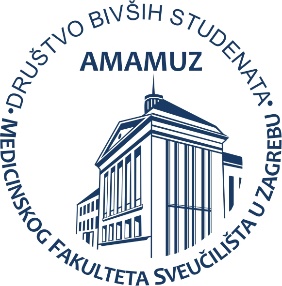 Zagreb, 1. Lipnja 2021.ZAPISNIKgodišnje skupštine Društva bivših studenata i prijatelja Medicinskog fakulteta Sveučilišta u Zagrebu (AMAMUZ - Almae matris alumni Medicinae Universitatis Zagrabiensis) održane preko interneta 25. Svibnja 2021.Dnevni redIzvješće predsjednika, tajnika i rizničara DruštvaOdluka o uvođenju članske iskazniceOdluka o članarini – 50 kn godišnje kao uvjet za dobivanje članske iskazniceIzbor naših delegata na Godišnjoj skupštini Saveza alumni društava (AMAC) Sveučilišta u ZagrebuPrijedlog kandidata za predsjednika i članove predsjedništva Saveza AMACRazno: Zaključci Saveza AMAC Sveučilišta; razmatranje eventualnog učlanjenja u jednu od EU asocijacija alumni društava; poziv Upravi Fakulteta da iz zgrade Šalata 4 spasi poprsje akademika Gušića i reljef osnivača Fakulteta Prof. Mašeka; radni prostor Društva.Prisutni:  Klarić Lara, Kunić Katarina, Percan Matej, Samara Mariam, Medved Sara, Popić Jelena, Mamić Katarina, Knaflec Tereza, Bilić Ervina, Ćurlin Marija, Lagančić Marko, Juretić Antonio, Budimir Ana, Franceschi Maja, Marjanović Ena, Perković Tomislav, Sinčić Nino, Franušić Lucija, Marić Brozić Jasmina, Molnar Vilim, Rašić Žarko, Stanović Anja, Dumančić Stipe, Grabant Filip, Mijatović Davor, Petričušić Iva, Šaban Nina, Kasalo Mislav, Grenko Tajana, Ferenčaba Antonia, Novak Ana-Marija, Petelin Gadže Željka, Martinović Slavica, Baudoin Tomislav, Gregurek Rudolf, Kern Josipa, Morovic-Vergles Jadranka, Popović Suić Smiljka, Banfić Ljiljana, Lukinović-Škudar Vesna, Potočki Kristina, Šprem Goldštajn Marina, Markeljević Jasenka, Gajović Srećko, Galešić Ljubanović Danica, Petanjek Tin Luka, Pjevač Neda, Pleština Stjepko, Vlahović Vedrana, Mastilica Miroslav, Mujkić Aida, Mihaljević-Peleš Alma, Senta Marić Ankica, Sikirić Predrag, Vujaklija Brajković Ana, Soldo Dragan, Aurer Igor, Sjekavica Ivica, Sović Slavica, Rudež Igor, Štulhofer Buzina, Bulić Jakuš Floriana, Šošić Zvonko, Aralica Gorana, Borovečki Ana, Klarica Marijan, Mrzljak Anna, Seiwerth Sven, Zemunik Tatijana, Zlopaša Lucija, Majer Marjeta, Jakobović Tonko, Pećina Marko, Mimica Ninoslav, Kostović Ivica, Metelko Željko, Čikes Nada, Bradamante Želimir, Ježek Davor, Damjanov Ivan, Pađen AnteAd 1.1 Izvješće predsjednikaOva godišnja skupština trebala se održati 2020., ali je više puta odgađana zbog nevolja s pandemijom Covid-19, potresom i dr. U razdoblju od posljednje godišnjeskupštine održane 18. Prosinca 2019. Upravni odbor Društva bavio se mobiliziranjem članstva i unapređenjem sustava njegovog registriranja. To je olakšala administrativna pomoć dodijeljena nam u osobi Berislava Išguma sa Katedre za statistiku, epidemiologiju i medicinsku informatiku Škole narodnog zdravlja Andrija Štampar Medicinskog fakulteta Sveučilišta u Zagrebu, što je između ostalog dovelo do učlanjenja većeg broja novih članova. Naime, neprestano podsjećamo na važnost alumni udruga za razvitak i napredovanje većine sveučilišta i fakulteta. Alumni su „proizvod“ fakulteta i zrcalo njegove uspješnosti te pokazatelj njegove vrijednosti, barem jednako kao i njegova znanstvena produkcija. Stoga je dobar i trajni kontakt sa svojima alumnima preduvjet za povećanje ugleda svakog fakulteta. Ako „proizvod“ ne bude zanimljiv „korisnicima“ – zdravstvu, pacijentima i stanovništvu – u zemlji i svijetu bit će to znak potrebe za poboljšanjima. Za praćenje odjeka znanstvenog i stručnog rada fakulteta postoje već uhodani sustavi ocjene, a ocjeni učinkovitosti njegovog nastavnog rada mogu puno pridonijeti alumni, ako je s njima u dobrom kontaktu. Procesu u mnogome mogu pridonijeti nastavnici svojim učlanjenjem u AMAMUZ, kao i podsjećanjem studenata na postojanje Društva i njegovu ulogu u životu fakulteta.Uvjeti rada nakon postepenog poboljšanja ove su se godine slijedom nemilih događaja ponovno pogoršali. Naime, već treću prostoriju namijenjenu za rad Društva, prostoriju na prvom katu bivše ORL klinike u zgradi Šalata 4, opremljenu već prije  nabavljenom novom opremom, što je financirao fakultet, morali smo napustiti, ovaj put zbog potresa. Kako je većina zgrada Fakulteta teško oštećena potresom pa nastava i druge aktivnosti trpe zbog pomanjkanja prostora, morat ćemo se neko vrijeme snalaziti bez prostorije. Ad 1.2 Izvješće tajnikaOd prošle godine na promociji dijeli se našim novim alumnima letak (na grafičkoj kvaliteti kojeg još treba poraditi) s kratkim informacijama o Društvu i uputama, kako da se učlane. Također smo se preko interneta na sličan način obratili i nastavnicima našeg fakulteta, da oni svojim učlanjenjem u Društvo posluže kao primjer ostalima. Iznenadio nas je vrlo dobar odaziv i kod tek diplomiranih doktora i kod nastavnika, a prijave stalno pomalo pristižu. Broj članova se polako ali sigurno povećava pa tako sada imamo 88 propisno registriranih članova i još skoro isto toliko imena na popisu bez potrebnih podataka. Pozivamo sve alumne da se učlane putem pristupnice na webu Fakulteta (www.mef/o nama/alumni).Ad 1.3 Izvješće rizničaraBlagajna AMAMUZ-a još uvijek je prazna, jer  nije bilo nikakvog priljeva sredstava na račun Društva. Društvo također nije imalo bilo kakvih izdataka, a naše skromne potrebe zadovoljava Fakultet. Unatoč tome dali smo izraditi članske iskaznice za one članove koji su platili članarinu. Očekujemo odaziv na poziv za uplatu članarine, za sad 50,00 kuna, kako bi mogli platiti izradu članskih iskaznica. Samo članovi, koji plate članarinu, primit će iskaznicu. Naime, prikupljanje članarine je zakonska obaveza, a neplaćanjem se prestaje biti član društva, a samim tim prestaje i postojanje društva uz sankcije za odgovorne. U privitku se nalaze podaci potrebni za plaćanje članarine.Ad 2. Predstavljen je prijedlog članske iskaznice, koji je prihvaćen. Izgled iskaznice u privitku.Ad 3. Članarina, prikupljanje koje ne ide kako bi željeli, iznosila je prema odluci Skupštine 100,00 kn. Prijedlog da se smanji na 50,00 kn potrebnih za izradu članske iskaznice je prihvaćen.Ad 4. Prof.dr.sc. Nada Čikeš i Prof.dr.sc. Zvonko Šošić, predloženi delegati našeg Društva na godišnjoj skupštini Saveza alumni društava (AMAC) Sveučilišta u Zagrebu 1. Lipnja 2021. prihvaćeni su.Ad 5. Prijedlog UO Društva da se za kandidata za člana predsjedništva Saveza alumni društava Sveučilišta u Zagrebu (AMAC ) imenuje Prof.dr.sc. Ana Borovečki prihvaćen je.Ad 6.a. Razmotrene su Smjernice za planiranje i provođenje alumni aktivnosti u okviru nove Strategije razvoja Sveučilišta u Zagrebu i prihvaćene su bez primjedbi.Ad 6.b. U svezi s mogućim učlanjenjem u jednu od EU asocijacija alumni društava i s obzirom da postoje brojne takve organizacije, uglavnom regionalnog pa čak i nacionalnog karaktera, za sada nije izražena sklonost takvom učlanjenju.Ad 6.c. Zaključeno je da se zamoli Uprava Fakulteta da se iz ruševne zgrade Šalata 4, ako to već nije učinjeno, spasi brončano poprsje akademika Gušića i brončani reljef jednog od osnivača Fakulteta Prof. Mašeka.Ad 6.d. Vidi pod 1.1. Izvješće predsjednika.Dio članova izrazio je svoje pristajanje na predložene odluke, a nakon što je prošlo dva tjedna od virtualne godišnje skupštine Društva i nije bilo daljnjih primjedbi, zaključena je daljna rasprava i potvrđene su navedene odluke.Zapisnik sastavila:Prof dr.sc. Ana Borovečki					Prof dr.sc. Zvonko Šošić      Tajnik Društva					   	    Predsjednik Društva